DMSS Meeting #8 - Monday, April 11, 2016Meeting AgendaProxies for absent: Russell – (Katie Proxy for 7PM), Mike MG Proxy for Jordan Hirtle, Priya (Proxy for Austin and Leo), Alexandra (Proxy for Matt Ernst), Mike V – proxy for Justin Pyne.  Present: Hali: Abi Thana, Alexandra Hudson, Rebecca Haworth, Amaris Hui, Sarah Bryson, Allison Hudson, Kimberley Nix, Russel Christie, Mike MG, Sarah Tremain, Mary Purcell, Megan Plotnick, Leanne Delany, Brent Young, Jon Gale, Niko McLellan, Courtney Gullikson, Priya K, Mike V, Katie Lines, Andre Pollman, Alexandra Taylor, Henry Annan, Colin Boyd, Lucy Soudek, Matt Lee, Marissa LeBlanc (Teleconference)NB: MED 1: Kathleen Tozer Khab Hossein Anna Duncan Anna Mclean Robert Dunfield Fiona Milne Sean Gormley Jonathon Jean James Fowler Denise Amirault Duncan MacGillivray Emma Crowley Andy Hong Laura Faulkner Kiersten Amos Danielle RiouxMED 2: Lynn Symington Sofija Rans Christy Stephenson Luke Armstrong Jordan FranchevilleCall to orderApproval of March’s meeting minutes-Motion to approve last months meeting – Motioned by Mike MG, Seconded by Alex H-Motion carriesAmaris H – noted that 13 Hali (plus proxy) and 2 NB votesApproval of March’s Officer Reports-Motion to approve Officer Reports-Motion carriesOld business-LA(NB): Discussion of NB DMSS Revisions of ToRMike MG and LA took in feedback, changed and revised roles of treasurer, expanded/renamed, internal spot placed into other positions, humanities role in NB added, and added a member at large in Med 1KN: Thanks for your work and feedback – good work!RC: I appreciate the shared votes and think this promotes cross-talk between campusesLA: I think this will improve communication and provide proportional representation on DMSSKL: Hi, great work. One point is that I sent Mike MG a list of things to address at the end of the year to see what might be working or need improvements at the end of the year – did you see this?LA: I put a motion to revisit this and answer these follow-up questions regarding the new changes, while we as a council won’t be around.MMG: Great job, I think this will provide DMNB a better voice going forward.  Some in NS were concerned that DMNB hadn’t had enough interest in posts, but I see from the big turnout tonight that this shouldn’t be a concern.LA: I have someone approach me about each rolePK: Hi Luke, how is voting going to go?LA: We are thinking that we will appoint positions in the first year – Kit suggested this and Mike and I have talked about this.  If we think a bi-election is needed I’m open to this, but we are thinking appointment would be fair.PK: For voting, let’s say a vote is shared between Humanities rep, does this mean that only NB will vote in on NB candidates and Hali on Hali?LA: If positions are voting for both campuses, I think everyone should vote these positons in.RC: I agree completely, I think this will promote collaboration and I think this makes sense, and we do know our classmates in NB.LA: Plus with blurbs and speeches, this helps.MMG: In the chance that the current VP external Jr position is from NB, will a new positon be there for VP NB external positon?KL: Because these are appointed, could this be a consideration made next year?LA: It doesn’t matter for this year, yes. I think in the future; a person can perhaps choose what commitment they want to make or if they will need an extra person?HA: Hello, can you please explain what the NB external liaison and VP external (current) will liaise?MMG: The external NB liaison role is to collaborate with NB/Sherbrooke campuses which aren’t overlapped with VP external role, so this is separate.RC: Before we vote, wondering if we might have a bullet saying “shall report to VP external sr” – this might make this a smoother upward flow of information with the CFMS.LA: That would be nice to tie the role to DMSS executiveAmaris H: Any other concerns? Alex H: POC: are we voting today to put these in today?Amaris H: Yes, we are supporting to move this today.LA: We aren’t making constitutional changes, but we are temporarily making ToR for this year.MMG: Yes, these are ToR so we don’t have to vote this in and then back out if it’s not working for next year. ToR can be changed any time during the year.RC: I approve thisLS: How will this carry forward if the inner-workings are only known by current DMSS members?MMG: There is 3/7 people of executive on a constitution committee to put this in permanently – I’m also looking at adding NB members to this committeeNew businessA) Motions:i.  Collection of motions in DMNB positions documentMotions related to new DMSS positions in New BrunswickDMSS Council Meeting, 11 April 2016The DMSS Council supports the revised role and responsibilities for the Vice-President, DMNB for adoption into the constitution at AGM.Motioned by: MMG, seconded by KLMotion carriesThe DMSS Council supports the revised role and responsibilities of the DMNB Treasurer for adoption into the constitution at AGM.Motioned by MMG: Seconded by PKMotion CarriesThe DMSS Council supports the creation of a new position, New Brunswick External Liaison, for one year. Motioned by MMG: Seconded by MVMotion CarriesThe DMSS Council supports the creation of a new position, DMNB Technology and Communication Representative, for one year. Motioned by KL: Seconded by AllisonHMotion CarriesThe DMSS Council supports the creation of a new position, DMNB Sports and Wellness Representative, for one year. Motioned by CB, seconded by STMotion carriesThe DMSS Council supports the creation of a new position, DMNB Humanities Representative, for one year.Motioned by KL: Seconded by MVMotion carriesThe DMSS Council supports the creation of a new position, DMNB Member-at-Large, for one year.Motioned by ST: Seconded by KNMotion carriesThe person elected to NB Provincial Rep will assume the role of New Brunswick External Liaison.Motioned by MMG: Seconded by RCMotion carriesDMNB Technology and Communications Rep, DMNB Sports and Wellness Rep, and DMNB Humanities Rep will be chosen by appointment by the DMSS Executive Council before June 1, 2016.Motioned by KN seconded by MVMotion carriesDMNB Member-at-Large will be elected at Fall elections, 2016. Motioned by ST: Seconded by MV	Motion carriesThe DMSS understands the importance of monitoring the value of these new positions before their potential adoption into the constitution at DMSS AGM 2017. Before the last meeting before AGM 2017, the DMSS President, VP DMNB, and the members with the new positions will have a meeting to consider the following questions and present their findings to the DMSS Council.Did this position add value to DMNB student experience and the DMSS as a whole?Are the Roles and Responsibilities appropriate?Did this position promote good inter-campus relations or were there frustrations?Whether the rep did a good job/made effort to communicate with Halifax counterparts.Was there good attendance at meetings and thorough officer reports?Motioned by: RC, Seconded by:LA	Motion carriesii.SDIC proposal We are looking for a liason through the DMSS
We developed a charter to govern the organization, and identified faculty and staff to guide advocacy.  The new assistant Dean of Admissions is working on a new affirmative action statement and we are working on this, as well as including Indigenous persons in the FoM. The Dean has agreed to strike a new committee to address these issues.  We are hoping to create this position with the DMSS.iii. Working on issues such as social justice boxes for pro comp. Any questions?RC: Few questions about are women not included in career day events?BY: There were some considerations about not how many, but HOW women are being included.RC: I am surprised to hear about thisLD: This year, at career day, there was a format to follow. One of them was “what is this career like for women” – ie. This was interpreted as are you able to be a caregiver with your role.  We feel this is not inclusive for all women.RC: It seems like you’ve been doing great work without being included on the DMSS so 1) Do you think that you need seats on DMSS? And 2) Do you feel you can represent all students while doing this work without being elected?BY: in terms of being unelected, in the case of the affirmative action statements, as one of 2 Aboriginal students in our class, I feel only we can provide this information in context. By charter, ANYONE can be a member of our committee, and you can directly represent your view. Also, since we are looking at under-represented bodies of students, it is unlikely that an elected council would currently represent this.  A DMSS would help us gain continuity with this organization year-to year and liaison going forward.KL: Following up with the women in career day point. I think your work is good and thank you, however I have some questions.  What is your approach to fixing the women’s career day program.LD: This would be going to Student Affairs?KL: Admin prefers feedback to go through proper channels (through executive), so I’d recommend that you use these avenues and be specific in the Charter.  LD: Thanks, we are still in progress of determining how to best approach this, so thanks for your feedback.KL: I think this needs to be revised “Shall communicate … when appropriate” is too vague – this should be clarified to improve continuity to prevent burning bridges as have been in the past.BY: We want feedback through VP Med Ed because of your feedback, and this was included under the education role in our document.  I think a member on DMSS would help.RC: How has your group defined underrepresented? As this is a changing and variable term.BY: This is guided by the social accountability section of the FoM documents.  To me, underrepresented means that the group identified has inequity outside (and sometimes inside, although less common) the medical school. RC: Would you be willing to represent men in this document?BY: While this isn’t a personal cause, I’d be happy to have you work on this with us.RC: Will you only be working on causes you’re passionate about?BY: As an inclusive group we hope to work on whatever causes are brought forward.MMG: If this is a voting position, I think there needs to be a little more to the role, it would have to be a co-chair or chair, and would have to represent students on the faulty committee. I still am not comfortable making this a voting position, I just don’t see enough duties given to this person to sit in a voting role.RC: I think this would be a great advisory role “active members” category such as the NB/NS rep who liaise with the governing bodies.  I think you are reporting through the VP Med Ed.  For continuity in your committee, I think it fits well in the active committee role.LA: Is there anyone on the active committee in NB?BY: While this has been sent out to NB through VP Comm (Kim), we don’t currently have anyone involved.  We are hoping to have diversity & inclusion workshops and hoping to gain NB students, I think this is an important point.KL: I see you are looking to run a Town Hall? Can you tell me more about this?BY: This is an idea where the whole student body can attend (Sent out through VP Comm), and we will give an annual report of who is in attendance.  This is a meeting where we can amend the charter.KL: I think this would be a good advisory role to begin with to develop, see if needs are being met.  The second is a comment that we would like to receive these early.RC: If you do become a member of the DMSS, the executive member of your organization will be voted by the entire student body, is this what you saw?BY: Yes, that’s correct.Amaris H: So you are hoping to have us vote on this at the AGM?BY: YesHA:  I was wondering if you do put out a call, and can you put something out that they will also liaise with Global Health NB so that there is always some voice from NB on the committeeLA: This is a good idea Henry.SR: I think this makes sense. NB involvement is needed.RC: I think this would be a good positon to put in as a ToR trial, and with #11 on NB as an application.BY: I think that’s a good ideaMarissaL: I think this group is doing good work, but I’m still having a hard time in seeing where to draw the line as to who can and will be included on the council in terms of interest groups.  BY: We think this is an important and current issue, and there are many changes happening with faculty that could use our input.MarissaL: There are many groups who do good work, and not all have voting positions.Matt Lee: To respond to your question of what differentiates our work from other interest groups who are good, is that there are numerous internal reports at Dal such as the belong report, the Truth and Reconciliation report that diversity and inclusion needs to be a strategic point for Dal moving forward – We are in communication with senior Global Health and Faculty who feel having a DMSS role is important in moving this forward.MarissaL: I’m happy to see this work moving forward, I just think we really need to think about moving this forward as we are opening up the DMSS to future further positions. I think if we open these positions to certain groups, we have to deny other groups, I think we need to ahead at this.  I think as an advisory role, you would report back to VP Med Ed who was voted on.  I think there is work to be done for underrepresented groups, I think there is a role to advise to the VP Med Ed.MV: I really like this idea, and I think it is something that needs to be addressed.  Are there other student led committees, which do this work? With your group, what power do you have to make change/influence? Is this possible, how is is possible and how will a DMSS voting position work?BY: In terms of having the mandate to influence change, I think it comes from stakeholders of affected communities.  For example, lived experiences of Affirmative action are beneficial and help make change.  Currently, we sit on the social accountability committee so we talk about what happens at this committee and talk about it there, and their decisions are submitted to the Dean’s Council.  A rep would give us more legitimacy, rather than various members of the committee having less direction/authority.  People on DMSS are better connected to the faculty and are voted as representatives of the student body.SR: I think there is value in having someone on the DMSS – If you look at the composition of the medical school, it’s not representative of the community. Even more so, the DMSS is NOT even representative of our class. So I think this might help address this.KL: Moving to the document with different positions on the committee, I think larger groups, with so many positions may not be sustainable.  I think you currently have a position for each person, and I think amalgamating some of them would make it more manageable.BY: So I think there are only 5 positions defined, our secretary is both the communications and secretary.  Thanks!MMG: I appreciate the work you’ve put in with the documentation here. I have a question about the liaison to the DMSS and the co-chairs of the committee, and has there been any thought of this being one person.BY: Yes, this has recently been a discussion point – the co-chair and liaison can be one person. From year-to-year, this person may be that person.  These were separated as the chair gets to determine the agenda of every meeting, to keep this grass-roots as opposed to top down. I am open to your suggested change of making them co-chairMMG: I think the person in charge of the committee should be the one reporting to DMSS. We don’t want DMSS to dictate what the group is doing, but I hope that the co-chair/liaison would have equal passion for the diversity committee.BY: I think this is good, a lot of the roles overlap except, the annual report and the meeting agenda development.  This document needs to be brought to the Town Hall by it’s own terms.MV: You mentioned that you and Matt sit on the Social Accountability group, I’m wondering if someone from your group can always sit on this, and would this be the same person as is sitting on DMSS?BY: It would be restrictive to the faculty since they have applications for these positions, I think this is a convo to have with them at the next meeting, but they will appoint med 1’sMV: and any student can apply to that position?KN: How have you and will you work with Global Health office and DMSS reps?BY: We have brought this here together with Allison, with the office, we are working closely with Shauna, and she has been our mentor throughout this. We have good contacts with the Aboriginal Health Sciences Initiative and Plans Office?HA: Thanks Brent and everyone who’s worked on this, I think sometimes people forget that DMSS has a business side.  I think that at Dal Med, is that we have a student population that is increasingly diverse, which is a good thing. As this happens and as we get visible and non-visible minorities, they see gaps in admissions policies, curriculum, and day-to-day functioning of the school, as opposed to others with different life experiences. It’s not surprising to me, that this issue is being brought forward by an Aboriginal student.  The diversity committee is largely composed of visible minorities.  There have been issues coming up in 2017, 2018, 2019 – cases, lectures, policies that have been present in the past but hadn’t been identified as problematic because of the lack of these perspectives being present in the past.  Based on the affirmative action statement, the diversity committee brought forward issues. I think this is DMSS’s chance to address the increasing diverseness of our student population, and have opinions from an already formed group, whether this a voting position or advisory, let’s give them work.  Give them a body of work to do, give them a portfolio, let’s review it for a year.  I suspect that if we don’t formalize a committee, they will still be here, and will be catching the DMSS off guard. Let’s formalize this relationship, let’s get us talking as advisory role at least, which people seem open to for this year.  Let’s put in the work to make this substantial and worthwhile.Amaris: Are we ready to vote on this?Marissa L: Can you clarify what we are voting for?BY: The proposal as has been adopted by the committee is asking for a voting member to have an amendment. I personally am open to an advisory role, but can’t speak for the committee.Amaris H: Thanks for bringing this today. I think we need to go back, revise this if you wish, re-send to the DMSS, and can be further advised.MMG: Similarly, to DMNB positions, if this is a one-year trial role, we can simply vote this into ToR, so we can see what this DMSS role will look like.  I see this has more complicated workings than I initially thought.  This would be as a one year position with re-evaluation after one year.PK: When the final document comes out, can you explain why it’s required to have a person on DMSS, and justifying this position to make it very clear for readers/voters at AGM.KL: I think what we need for next meeting is a motion to accept a full ToR.AmarisH: Does that answer Marissa’s question?MarissaL: Yes thanks.Amaris H: Is everyone okay with this?MMG: We need to withdraw this?AllisonH: I withdraw this motionSeconded by MikeMGRebeccaH: I think in the future, we can be more supportive of how to pass something.BY: Yes, I feel I could’ve used more supportKN: Who’s job is it to support people in making motions?KL: Amaris as chair has this roleKN: Do you now feel like you have the experience to help next year’s chair with this?AmarisH: Yes, thanks.B) Notice of Motions:Constitutional Reform (see Terms of Reference Below)MMG: For the constitution, there needs to be a motion of amendment to ToR, I don’t have the exact details, but everyone can look, and we can discuss at AGM for the constitutional changed and the ToR.KL: Does that mean that anything from tn needs to be up there too?MMG: Yes, the changes to DMSS and for the AGM discussion/vote on the diversity liasonTerms of Reference: Interest GroupsTabelledTerms of Reference: Council Members Roles & ResponsibilitiesTerms of Reference: ElectionsTerms of Reference: Standing CommitteesTerms of Reference: AwardsTerms of Reference: FacilitiesTerms of Reference: Conference AttendanceTerms of Reference: Orientation Committee & ActivitiesTerms of Reference: Student Governance & Rep PositionsC) Points of Discussion:i.  Using B00 numbers to cast votes in an election - are there other options? - Mike MacGillivaryii. We are lacking nominations for the current NB positions, however, we are creating more NB positions. Do we have the appropriate level of interest to create these positions? I know we have discussed improving NB involvement with the DMSS previously, but maybe it needs to be revisited. -Matt Ernst iii. iv. v. vi. vii. viii. ix. x. C) Announcements: i.  Town Halls for Strategic Planning - Mike MacGillivaryMMG: Upcoming dates for town halls in theater A, if everyone from here and NB could make it to one session, the Dean would appreciate it! He’s had focus groups but is looking for more. Check DMSS Cal for times.PK: Is research for RIM or Medical school in general and hospitals?MMG: All of the above.	April 14 - Service & engagement strategyApril 20 - Research strategyApril 28 - Education strategyii. Mock accreditation occurred Thursday, April 7 - Mike MacGillivary-Went through this last week, Med 1 and 2 met, also had a meeting with Dr. Sutton. There will need to be a lot of work to get us over the hump. This didn’t go as well as anticipated. We are coming up with solutions with the various challenges identified, so we can pass accreditation. Major points were “Student mistreatment”, and they went with the Canadian questionnaire, which includes belittling in front of patients to sexual harassment, while there was not outbursts for gender or race, there were significant findings regarding sexist comments/misogynistic findings.  This will have to be addressed through further surveying of students. For curriculum mapping, Dr. Sutton is working to get the syllabi for the courses and there is a curriculum map to see where each objective fits in the curriculum. KL: This is currently poor in terms of curriculum mapping?MMG: This was looked at historically.MMG: It will be important that the students involved in the meetings – we’ve said out piece now, and we should be at the point where we are praising the school – student feedback when the accreditors role around – anything students said negatively was taken out of context, and was rolled out to the Dean/UGME as a negative comment.  If we want to have a degree, I think it’s important that we are on a positive page. If we can make this known at both sites, I think we should save “petty” or combative things to say for another day – just my opinion. MV: Is there, in terms of survey data, a way for student leaders to access this, and to address this when actual accreditation comes? Is there something we can do to have a good outcome?MMG: There was a call to joint ISA, these students met with mock accreditors. Data was condensed by Victoria, and this will be made more available to students. Also a Town Hall held by Victoria.  We are looking for one more town hall, and to spout off the general feelings of students as opposed to personal small frustrations.  I think having students on the same page will be important moving forward. KL: Can we get some announcements in classes from you and Sarah to help spread this message?HA: I hear what you’re saying about being on the same page, however, what are plans in terms of some issues students may have, how do we address them without affecting accreditation? What about legitimate issues?MMG: There are outstanding legitimate concerns – I think having these brought out is perfectly appropriate, however some things didn’t reflect data we have. Having students reflect on what the consensus among students is, and raise complaints with a strategic approach is important – we could have information sessions on this.KL: The students in these meetings are trying to represent the entire student body as opposed to those that only represent a small portion.LS: How do we compare to other schools?MMG: I think across the country, we graduate students in the top of the country, they get rave reviews from external faculty, we have good match rates – we need to capture our success in the reflection the accreditors see. The students at McGill on the accreditation committee were taken higher than any other document.  This is common across the board where there are issues during mock accreditation. Only 2/5 schools have passed without any reprimands or prohbation. In the past this was more like 75-80% without deficiencies.MarissaL: How do you think about if the topics that were discussed were coming up with negative responses? They didn’t talk about our strengths as opposed to our weaknesses when questions are directed?MMG: The staff wanted the accreditors to focus on negative aspects of the school. The real accreditation will take place over 5 days. I’m hoping during the real accreditation, we will be in a place to report on both positives and negative. It’s something Sarah T and I will have to discuss with the Dean’s office.  We are going to CFMS conference, and I’m going to talk to students from school’s who have recently gone through this.iii. DMSS Awards at Med Ball - Trying to find how out how these are funded - Mike MacGillivaryAGM meeting - May 9th 6-9pm - Reminders	-Changeover of DMSS exec at AGM adjournment; have transition manuals ready.	-Quorum of min. 25 students on DMSS needed to attend-Final agenda and any constitutional changes to occur at the AGM must be advertised at least 5 days in advance of AGM	-All elected executive members need to provide a summary of DMSS endeavors.	-Brief year-end officer’s reports for exec + council.-Invitation accepted by Cindy Forbes as our guest speaker. Dean Anderson will also be present.Adjournment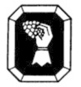 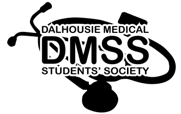 Dalhousie Medical Students’ SocietyMeeting Agenda for 04-11-20166:00 - 8:00 pmHalifax: Room 2L7, Tupper BuildingSaint John: Room 105, DMNBTeleconference: 1-855-265-7143 ext 17958